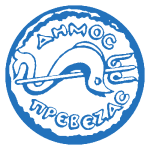 ΔΗΜΟΣ ΠΡΕΒΕΖΑΣΑΘΛΗΤΙΚΟ ΚΑΛΟΚΑΙΡΙ 2021Σάββατο 19- Τετάρτη 30 Ιουνίου«ITF World Tennis Tour J4 Preveza 2021»Διεθνές Πρωτάθλημα ΤένιςΓήπεδα τένις Δημοτικού ΚολυμβητηρίουΠαρασκευή 16 –Κυριακή 18 ΙουλίουΑγώνες μπάσκετ 3 on 3Γήπεδα Μπάσκετ Δημοτικού ΚολυμβητηρίουΠαρασκευή 23 – Κυριακή 25 ΙουλίουΠανελλήνιο Πρωτάθλημα ΑμπαλίΓήπεδα Αμπαλί ΚΥΑΝΗΣ ΑΚΤΗΣΠαρασκευή 06 - Κυριακή 08 ΑυγούστουΠανελλήνιο Πρωτάθλημα Beach VolleyballΓήπεδα Beach volleyball Κυανή ΑκτήΣάββατο 11 – Κυριακή 12 Σεπτεμβρίου“ΕΝ ΝΙΚΟΠΟΛΕΙ ΑΚΤΙΑ“Αγώνες Κολύμβησης Σάββατο 11.09α) Φάρος Ακτίου – Δημαρχείο 1 χιλ.β) Μύτη Λιμανιού 300 mΚυριακή 12.09Παράκτιος Κολυμβητικός Αγώνας Ανοικτής Θάλασσας :α)Τριών (3) χιλιομέτρων :Εκκίνηση - Τερματισμός: Παραλία Καναλίου Barracuda - Βeach-Bar Blue Islandβ) Έξι (6) χιλιομέτρωνΕκκίνηση - Τερματισμός :Παραλία Καναλίου -  Βeach-Bar Blue IslandΣάββατο 18 – Κυριακή 19 Σεπτεμβρίου 2021“Ζάλογγο RACE MTB “Αγώνες Ορεινής Ποδηλασίας.ΜΕΣΑ ΙΟΥΛΙΟΥ ενδέχεται να πραγματοποιηθεί το Φεστιβάλ Γυμναστικής.